我的非穆斯林家庭如何走向伊斯兰كيف أسلمت عائلتي غير المسلمة<اللغة الصينية – Chinese- 中国>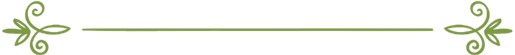 编审：伊斯兰之家中文小组مراجعة: فريق اللغة الصينية بموقع دار الإسلام   我的非穆斯林家庭如何走向伊斯兰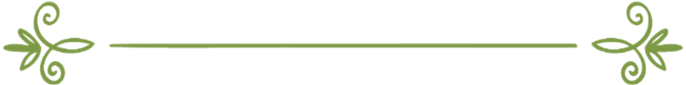 三年前，我曾泪流满面的讲过我成为穆斯林时我的家人是怎么对待我的，今天我想给大家讲的是怎样让我的非穆斯林家庭一步步走向伊斯兰的。看过我故事的人应该知道，感赞安拉，我进入伊斯兰教成为穆斯林已经三年多了，还有我是来自一个比较偏基督教的家庭，但是今天我不会讲太多关于我家庭的背景和我进教的经历，我只想说说现在的我的环境。我的家庭非常小，可以说就只有我的妈妈，我的姨妈（她是我妈妈的妹妹），还有姨妈的儿子-我的表弟，我的表弟很小，大概十岁十一岁的样子。我没有亲兄妹，父母很早就离异了，所以我也很少和我爸爸的家庭有联系，我爸爸的家庭基本也不在我的生活圈内，我的生活圈就是我的妈妈，姨妈还有我的表弟，当然还有我的老公，但我的老公是另一个故事。因为我的家庭很小，所以介绍起他们的故事也比较容易。首先，我想先讲一下和我最亲近的人-我的妈妈，感赞安拉。当我几年前告诉她我成为了一名穆斯林的时候，她非常失落，我们甚至有好几周没有说话，那段时间她非常的失望。然后她的想法便进入了另一个阶段，她觉得可能伊斯兰教只是我一时的兴趣，它会慢慢的消失，她认为给我几个月的时间，可能时间一长，我就会恢复到“正常”。当然，她想要的“正常”没有发生，所以她认为也希望我处于来回颠覆的情况，大概就是一会儿“正常可能一会儿不太“正常”。近年来，她已经开始变得比较的可以理解和接受我的选择了，直到上一次我去看望她，她带我去购物，并且买了很多头巾长衣服给我，她觉得这是我现在穿衣方式。感赞安拉，对于我的穿着方式，她非常的理解。我觉得，有一点我想和大家分享的就是我让我的家人感受伊斯兰的方式是有一点不同的。通常，当我们刚刚加入伊斯兰教，我们满腔热情的去学习伊斯兰，我们觉得每一个人都是错的。但是，我们要知道，没有人愿意听到别人指出自己的错误。我们的圣人（愿主福安之）说过：我们要做出最好的榜样，尤其是对于非穆斯林来说，我们要成为我们可以做到的最好的穆斯林。所以，为了效仿最好的榜样，我要成为妈妈眼中最好的女儿，成为最好的表姐和最好的外甥女，我也要成为我的非穆斯林朋友最好的伙伴。简单的说就是，我要成为最好的榜样然后让他们觉得我成为穆斯林提高了我修养人品，我的生活更加的美好而不是更加的糟糕。还有一点就是，我不再主观的评判我的所作所为。我从我入教的这两三年的路程中意识到，在一个非穆斯林家庭中，你越用伊斯兰的框架去强行的推给他们，他们会越抗拒伊斯兰，所以你真的需要慢慢来，让他们做他们愿意做的，因为他们接受成为穆斯林的过程并不比我们简单，他们也是很需要理解的。所以，不要强迫他们。对于我的家庭，我就只是继续自己的生活，温柔的对待他们。我意识到，当他们主动地去问你，然后你解释给他们的时候，就是你想要的方式。因为当他们并没有问你，你却一直解释的话，就感觉你是在说教，就像是在说你是错的我是对的，这时候他们会有逆反心理，不想听下去或者左耳进右耳出。这就是我的方式，但是感赞安拉，我得到了回应。两三周之前，我和我妈妈视频聊天，因为我在大学校园里，所以我戴着头巾。我们就是聊一些生活琐事，然后我妈妈突然和我说，你知道吗，我觉得伊斯兰不再是我的问题，我觉得它是非常好的一种生活方式，它真的蛮好的。我当时非常的激动但我害怕我的反应会让她不舒服，然后我按捺住心中的激动平和的听她说话话，她说伊斯兰很好，但是她永远不要戴头巾。这是她第一次以自己为开头说到伊斯兰，没有对比，就是代表她自己的想法，就像是在说，如果她加入伊斯兰教，她不要戴头巾。我听着她说话然后心想，安拉啊，这就是我这几年努力想要达到的。也就是说，加入伊斯兰的想法一定是在她的心里了，当然她跟我说她不想要戴头巾，我跟她说没有关系，不戴头巾并不代表你不是穆斯林。如果愿意加入伊斯兰教，你不想戴头巾没关系，你不想做礼拜-没有关系，你不想去清真寺-没有关系，你所认为的所有的这些阻碍都没有关系，当然是暂时没有关系。让他们一步一步的来。你不要吓到他们，告诉他们：如果你不戴头巾，不做礼拜，不吃清真食品等等，你就不能成为穆斯林。不要让这些阻碍到他们。我们的圣人（愿主福安之）说过：真主使它成为简单易行的宗教,它不使人陷入困难,因为它只要求人们力所能及。但是，他们需要学习伊斯兰。所以当他们诵念清真言，相信安拉，使者，经典，末日，前定时，他们就是穆斯林，但是，作为穆斯林我们要一直学习。安拉会化解你一切的困难，当你领悟到的时候，你会开始想要戴上头巾，做功修。但是对安拉的爱是最重要的核心。下面我想说一下我的表弟，我们是一起被带大的，因为我没有兄妹，他也没有，所以我待他像我自己的亲弟弟一样，我之前说过他今年只有十岁。今年的斋月他来我家做客，在我家待了两个半月。让我惊讶的是，每一次我老公和我做礼拜的时候他也和我们一起做礼拜，他表现出对伊斯兰的好奇，他非常想学习了解伊斯兰，他会问我圣人（愿主福安之）的故事，关于古兰的故事，让我读古兰经给他听，教他如何做礼拜等等。而真正震撼我的是，平常我老公和我做礼拜的时候他总是模仿的去做，大概两个星期后的一天他来到我的面前，他竟然完整的背出了古兰经的开端章，我那一刻才明白了如果安拉引领你，没有人可以引你走向歧途的意思。他只是听着我老公礼拜时的诵念就背下了整个开端章，我认为是安拉的引领。所以我觉得是时候告诉他关于伊斯兰的一切，我教了他如何做礼拜和礼拜的念词。然后斋月来了，他非常强烈的要求封斋，但是他从来没有过这样的经历，他只有十岁，所以我对他说，你并不一定要封斋，但是如果你想要的话你就试试看，所以在斋月的第一天我对他说你不可以吃喝，但是如果你非常想要的话，你告诉我，我会做给你吃，但是，第一天，第二天…… 他竟然完成了整个斋月的斋戒，我们这里的斋月是很长的，每天要封大约21小时的斋戒，尽管这么艰难，只有十岁的他却坚持了下来。而且，他要求和我们一起去清真寺做间歇拜，有两天我老公身体不舒服没有去，他哭了，因为没有办法去清真寺做礼拜，其他时间他都完成，而且每天一个半小时的站立，他丝毫没有抱怨。这样的他让我非常的感动，重点是我们从没有强迫或要求过他。当他回到他家后，他只吃清真的食物，当他妈妈给她猪肉的时候，他拒绝了，我从没有告诉过他，你回家后要吃什么，但是他却拒绝了非清真的食物。他住在我家的时候我常常告诉他，伊斯兰不只是清真食物，一天几次的礼拜，伊斯兰是关于你是谁，是一种完美的生活方式，是你说话的方式，你走路的方式，你对待别人的方式，还有你怎样对待你的母亲。因为他非常非常的担心他的妈妈会去火狱，有一天晚上，他哭着跑到我的房间说他太害怕他的妈妈会进火狱，然后我对他说，为了让你的妈妈入教，你要做一个你能做到的最好的儿子，如果你想做一个最好的儿子，你不可以和她吵架，不可以伤害她，要帮助她，孝顺她，在学校好好学习等等，所以当他回家之后，他妈妈非常的惊讶和感动，他不再争吵，常常帮助她，他的进步让我的阿姨非常的欣慰。说到表弟，我就想顺便说一下我的姨妈。我的姨妈是非常支持我的人，她总是给我所有我需要的，她总是说如果我感到幸福，他们也为我感到高兴。当我妈妈不是非常理解我的时候，她帮助了我很多，所以她对于我的表弟成为穆斯林完全没有问题。对了，事实上，我的弟弟还没有正式的诵念清真言，但是，他相信安拉，他礼拜，封斋，在礼拜的过程中也诵念了清真言。有一次我问他，你想明天去清真寺入教吗？因为你其实已经是穆斯林了，你已经做了穆斯林该做的事，然后他非常坚定的微笑的看着我说，“姐姐，我非常想去进教，如果我妈妈在这里，我现在就可以去，但是这是我人生非常重要的一步，我希望我的妈妈可以成为见证这一刻的人”。我哭了，我非常的感动，因为我入教的时候只有21岁，我没有告诉我的妈妈，因为我害怕她会强迫我改变我的想法，但是，我眼前的这个男孩只有10岁，但他却明白家人的意义，也明白母亲在他生命中的重要性。虽然，他不是正式的穆斯林，但他已经相信自己是穆斯林了。他妈妈说，她愿意支持他的决定，但是10岁做这样的决定还是太早，所以希望他再长大一点然后让他自己做决定，愿安拉保护坚定他的信念~上一次，我姨妈来家里接我表弟回家，我就随便带着她四处转转，快要结束的时候，我的弟弟想要我带他的妈妈去清真寺看看，所以我就把我随身携带的头巾给她戴上，带她去了清真寺，我在清真寺里做礼拜，然后我就哭了，因为戴着头巾的她使我想要向安拉祈求引领，让她成为穆斯林。这就是关于我家人的故事，我知道，有很多人像我一样有这样的处境，也希望我的故事可以帮助到你们。愿安拉引领那些等待信仰的人。来源：伊斯兰之光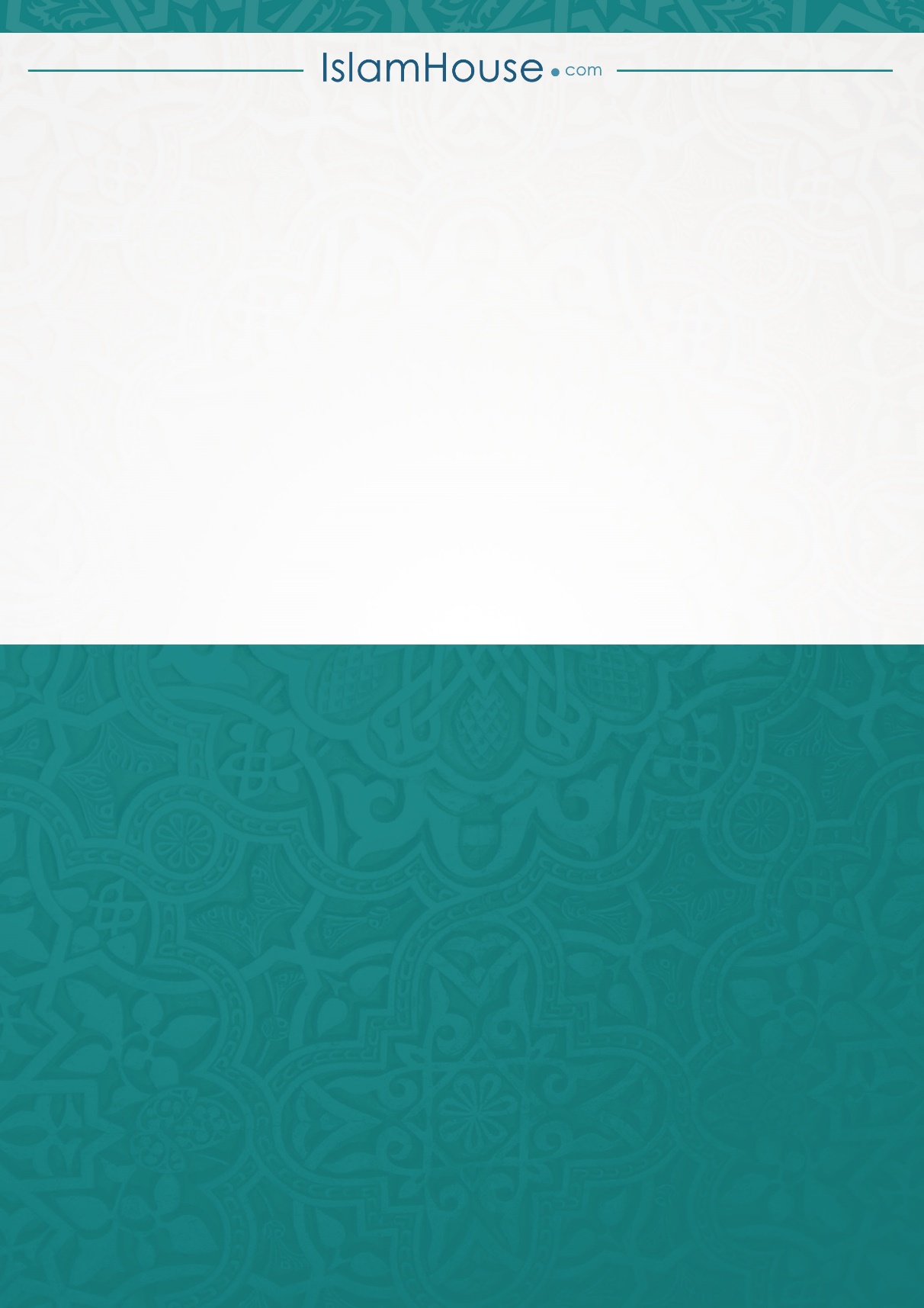 